NYILATKOZATA GYERMEK TÖRVÉNYES KÉPVISELETÉRŐL(A nyilatkozat releváns részeit nyomtatott betűkkel kérjük kitölteni, valamint a megfelelő részt egyértelműen aláhúzni!)Alulírott (ak) ………………………………………………………….………………… jogifelelősségem (ünk) tudatában kijelentem (jük),hogy …………………….…………………..gyermek (születési helye, ideje ………………………….,………………….………. anyjaneve:…………………………………………………………….) törvényes képviseletét azalábbiak szerint látom (juk) el.I.Szülői felügyelet1. A szülők együttesen gyakorolják a szülői felügyeleti jogotSzülő neve (1): ……………………………………………………………….. (születési név:……………………………………, anyja neve: ………………………………………….,…Lakcím: ……………………………………………..)ésSzülő neve (2): ……………………………………………………………….. (születési név:………………………………………, anyja neve: ………………………………………….,Lakcím: ……………………………………………..)Kijelentjük, hogy a szülői felügyeleti jogot együttesen gyakoroljuk.Kelt: …………………….., ………………………..…………………………………………………………………………………..Szülő (1)aláírásSzülő (2)aláírás2. Az egyik szülő egyedül gyakorolja a szülői felügyeleti jogotSzülő neve :…..……………………………………………………………….. (születési név:……………………………………, anyja neve: ………………………………………….,…Lakcím: ……………………………………………..)Kijelentem, hogy ……………………………………...(1) alapján a szülői felügyeleti jogotegyedül gyakorloma szülői felügyeleti jogot – a szülői felügyeleti jogok megosztása révén – agyermekem tanulmányaival összefüggő kérdések tekintetében én gyakorlom.Kelt: ………………………………, …………………………………………………………………………Szülő aláírása1Különösen: szülők gyámhivatalban felvett nyilatkozata a szülői felügyeleti jog gyakorlásáról, másik szülő halottianyakönyvi kivonata, gyámhivatal határozata, bíróság ítélete.A megfelelő rész aláhúzandó2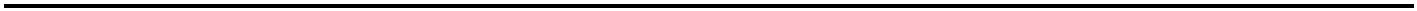 II.Gyámság3. Gyám(ok) a törvényes képviselő(k)Gyám neve (1): …………………………………………………………….(születési név:……………………………………, anyja neve: ………………………………………...….,…Lakcím: ……………………………………………………………………..)ésGyám neve (2): …………………………………………………………….. (születési név:………………………………………, anyja neve: ……………………………………...…….,Lakcím: ………………………………………………………..…………..)a …………………………………………(Gyámhivatal elnevezése) …………..számú döntésealapján a gyermek törvényes képviseletét többes gyámrendelés alapján együttesen látjuk el.Kelt: …………………….., ………………………..…………………………………………………………………………………..Gyám (1)aláírásGyám (2)aláírás4. Gyám a törvényes képviselőGyám neve :…..……………………………………………………………….. (születési név:……………………………………, anyja neve: ………………………………………….,…Lakcím: ……………………………………………..)a …………………………………………(Gyámhivatal elnevezése) …………..számú döntésealapján a gyermek törvényes képviseletét egyedül látom el.Kelt: ………………………………, …………………………………………………………………………Gyám aláírás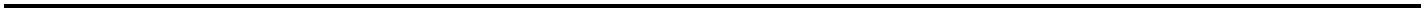 